2019年12月20日審判部・競技部　各県代表　　各位競技者・関係機関　　　　　　各位日本視覚障害者卓球連盟　会　　　長　　　　　保坂　正勝審判部部長　　　　　藤本　成子北海道ブロック代表　行天　小夜子サウンドテーブルテニス「B級C級公認審判員 更新」 講習会について（ ご 案 内 ）日頃より本連盟の活動にご理解とご協力をいただき、心から感謝申し上げます。本連盟は発足以来、組織の充実と視覚障害者卓球の普及に努めております。具体的には、大会は全国どこででも同じ判定で行われることが大切だと考え、サウンドテーブルテニスのルールを制定し、ルールの普及とこれに基づいた公認審判員の養成に当たっております。この期に合わせ、標記の更新の講習会を下記のとおり実施いたします。お仲間をお誘いの上、多数ご参加くださるようご案内いたします。記日時　　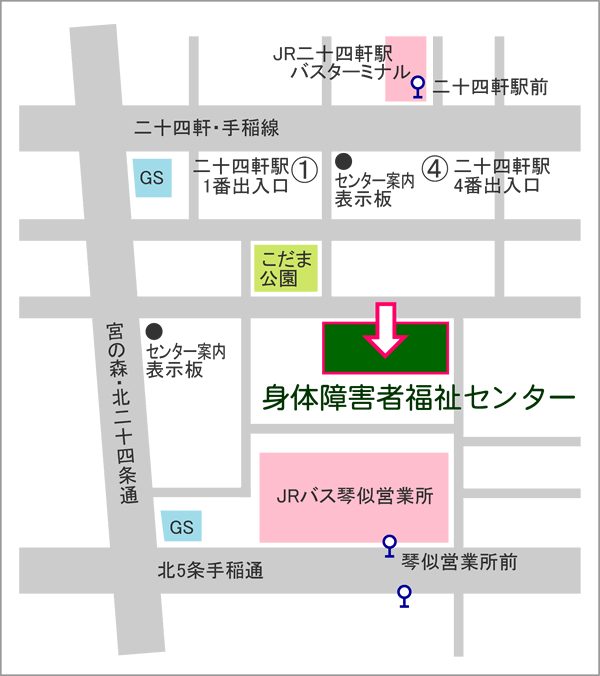 2020年3月22日（日）　13:00～17：15会場　　札幌市身体障害者福祉センター〒063-0802　札幌市西区二十四軒2条6丁目１－１　　　　　　　　　　　　　　　　　　　　　　　　　　　　　　　　　　　　　　　　　　　　　　　　　＜アクセス＞　◎地下鉄東西線二十四軒駅1番出入り口から徒歩2分。4番出入り口にエレベーターが設置（冬期間は、歩道がロードヒーティング）講習時間　　受        付　　12：30　講        習　　13：00～17：15　　＊休憩15分を含む主な内容　  審判員に関するルールの説明が2時間、判定基準が2時間B・C級更新の方は、4時間が基本です。遅刻･早退は認定されません。ルール受講の方は、4時間受講となります。4.   対象者　　日本視覚障害者卓球連盟審判員(審査・認定)規程の以下に該当する者1、B・C級公認審判員資格の更新希望者(B級C級更新)…第15条に該当する者　　　※審判手帳を持参のこと2、受講を希望する者(ルール受講）5.   経費　　全経費は、受講当日受付で納入してください。　［詳細］	・更新の登録料は、3年間有効。・ルール受講は、競技者・審判員の区別はありません。6.  申込み　　 2020年2月29日(土）必着・各自で、申込書に必要事項を記入し[郵送・FAX]で申込んでください。　＜申込先＞　行天小夜子 宛て　〒062-0055　札幌市豊平区月寒東5条18-1-28FAX　　　 　011-851-3688　7.   問合せ先(講習の内容など)　審判部部長　　藤本 成子　shigeko.f114@gmail.com8.   持ち物　　　ルールブック(2019年版)、ネームプレート、審判手帳、上履き9.   ルールブックの購入について（1冊＝1,500円+送料）・テキストは、ルールブック(2019年版)です。必ずご準備ください。・当日購入の場合は、事前申し込みが必要です。申込書にご記入ください。10.  宿　舎　　各自でお決めください11.  その他　	・昼食を済ませてからご参加ください。・動きやすい服装でご参加ください。Ｂ級更新Ｃ級更新ルール受講登録料5,0003,000―受講料2,0002,0002,000